Macaroni and Tomatoes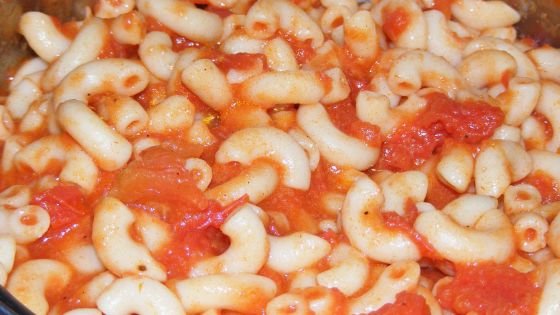 Prep Time: 5 minutesCook Time: 25 minutesTotal Time:  30 minutesYield: 24 servings